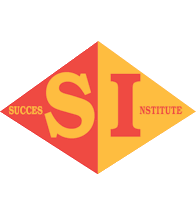 A meeting of the Board of Directors, PDYF/Success Institute Charter School was held at the Success Institute Charter School on Thursday, February 27, 2020.Call to Order Meeting was called to order by Stephanie Hill at 12:05pmReading of the MinutesChanika Graham moved to approve the January 16, 2020 minutes with no revisions. Motion was seconded by Pamela Rogers. Motion passed.Conflict of Interest-There are no discussion items that presents a conflict-of-interest.The following Success Institute Board members were present:			 Pamela Rogers                                Chanika GrahamBoard Members Absent: Marvin Norman			         Isha Holmes Administrative Staff: Tenna Williams (Principal)			    Glenn Usry (Advisory)			    Sheila Alston (Principal/Educator/Advisory)                                   Debra Campbell (Education Advisory) Guest(s): NonePublic Comment: N/AAdopt Agenda: Pamela Rogers moved to adopt the agenda. Motion was seconded by Chanika Graham. Motion was passed.Summer School ProgramPrincipal Williams will submit the approved Summer School Plan by April 1, 2020 to the regional director John Worley after Board approval.GovernanceIsha Holmes has submitted her email address to Shaunda Cooper (Office of Charter School consultant) for correspondence and a board contact to upload Board required information into the Performance Framework. Exceptional ChildrenDenise Wilkerson will the regional MTSS and ECATS training on Wednesday, March 4.FinancesBudget V Reports were distributed and discussed. Principal Williams led the discussion and recommended line item adjustments.TransportationThe Success Institute Charter shuttle bus needs brake repair services. The invoiced estimate is approximately $1000. The concern is that there are ongoing brake repairs. A local mechanic is interested in the purchase of the bus. Board approval is needed in order to confirm the sale. OtherAdjourn: 1:00pm  Chanika Graham made a motion to adjourn. Motion was seconded by Pamela Rogers. Motion passed.